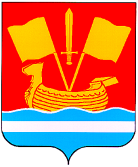 АДМИНИСТРАЦИЯ КИРОВСКОГО МУНИЦИПАЛЬНОГО РАЙОНА ЛЕНИНГРАДСКОЙ ОБЛАСТИП О С Т А Н О В Л Е Н И Еот 19 марта 2018 года № 481Об утверждении Положения о порядке осуществления муниципального земельного контроля  за использованием земель на территории  Кировского муниципального района Ленинградской областиВ соответствии со ст.72  Земельного кодекса Российской Федерации,  Федеральным законом  от 06.10.2003 г.   № 131-ФЗ "Об общих принципах организации местного самоуправления в Российской Федерации",  Уставом Кировского муниципального района Ленинградской области, соглашениями о   передаче полномочий  с  администрациями городских и сельских поселений  Кировского муниципального района  Ленинградской области:    1. Утвердить Положение о порядке осуществления муниципального земельного контроля на территории Кировского муниципального района Ленинградской области  согласно приложению.2. Постановление администрации  Кировского муниципального района Ленинградской области от 21.11.2016г. №2772 «Об утверждении Положения о порядке осуществления муниципального земельного контроля  за использованием земель на территории Кировского муниципального района Ленинградской области» считать утратившим силу.3. Контроль за исполнением настоящего постановления возложить на заместителя главы администрации по общим вопросам. 4. Настоящее постановление вступает в силу после  официального опубликования.Глава  администрации                                                                      А.П. Витько                                 УТВЕРЖДЕНОпостановлением  администрацииКировского муниципального районаЛенинградской областиот ______________ №___(приложение)ПОЛОЖЕНИЕО ПОРЯДКЕ ОСУЩЕСТВЛЕНИЯ МУНИЦИПАЛЬНОГО ЗЕМЕЛЬНОГО КОНТРОЛЯ   ЗА  ИСПОЛЬЗОВАНИЕМ  ЗЕМЕЛЬ НА ТЕРРИТОРИИ   КИРОВСКОГО МУНИЦИПАЛЬНОГО РАЙОНА ЛЕНИНГРАДСКОЙ ОБЛАСТИ1.Общие положения. Настоящее Положение разработано  в  соответствии  с   Земельным кодексом Российской Федерации,  ст. 65 Водного кодекса Российской Федерации, Кодексом  Российской Федерации об административных правонарушениях,  Федеральным законом  от 06.10.2003 г.   №131-ФЗ "Об общих принципах организации местного самоуправления в Российской Федерации», Федеральным законом от 26.12.2008г. №294-ФЗ «О защите  прав юридических лиц  и индивидуальных предпринимателей при  осуществлении  государственного контроля (надзора) и муниципального контроля»,   постановлением Правительства   Российской Федерации  от 26.12.2014г. №1515 «Об утверждении Правил взаимодействия  федеральных органов исполнительной власти, осуществляющих государственный земельный надзор, с органами, осуществляющими муниципальный земельный контроль»,  постановлением Правительства   Российской Федерации  от 02.01.2015г. №1  «Об утверждении Положения о государственном  земельном надзоре», постановлением Правительства   Российской Федерации    от 18.04.2016г. №323 «О направлении  запроса и получении на безвозмездной основе, в том числе в электронной форме, документов и (или) информации органами государственного контроля (надзора), органами муниципального контроля при организации и проведении проверок от иных  государственных органов, органов местного  самоуправления либо подведомственных государственным органам или органам  местного самоуправления  организаций, в распоряжении  которых находятся эти документы и (или) информация, в рамках межведомственного  информационного взаимодействия»,  постановлением Правительства   Российской Федерации от 10.02.2017г. №166 «Об утверждении правил о недопустимости нарушения обязательных требований, подачи юридическим лицом, индивидуальным предпринимателем возражений на такое предостережение и их рассмотрения, уведомления об исполнении такого предостережения», постановлением Правительства   Российской Федерации от 30.06.2010г. №489 «Об утверждении Правил подготовки органами государственного контроля (надзора) и органами муниципального контроля ежегодных планов проведения плановых проверок юридических лиц и индивидуальных предпринимателей»,  распоряжением  Правительства   Российской Федерации  от 19.04.2016г. №724-р,   областным законом от 01.08.2017 г.  №60–оз «О порядке осуществления муниципального земельного контроля на территории Ленинградской области», постановлением Правительства Ленинградской области от 20.11.2017г.  №481 «Об утверждении  Типовых форм документов, применяемых должностными лицами органов местного самоуправления Ленинградской области при осуществлении муниципального земельного контроля на территории Ленинградской области», приказом Министерства экономического развития Российской Федерации  от 30.04.2009г.  №141 «О реализации положений Федерального закона «О защите  прав юридических лиц  и индивидуальных предпринимателей при  осуществлении  государственного контроля (надзора) и муниципального контроля», Уставом Кировского муниципального района Ленинградской области,  Положением об отделе муниципального земельного контроля  администрации Кировского муниципального района Ленинградской области (далее-Отдел)  от 01.11.2017г,   утвержденного главой администрации Кировского муниципального района Ленинградской области,  определяет порядок осуществления администрацией Кировского муниципального района Ленинградской области (далее- Администрация) муниципального земельного контроля (далее-МЗК)  за использованием  земель на территориях городских и сельских поселений, передавших полномочия  Кировскому муниципальному району Ленинградской области (далее- территория Кировского муниципального района),  на основании заключенных соглашений.Положение о МЗК на территории Кировского муниципального района Ленинградской области определяет:- основные задачи,  принципы, функции МЗК, порядок организации и осуществления МЗК;-права  и обязанности должностных лиц при проведении МЗК за использованием  земель на территории Кировского муниципального района, рациональным использованием и воспроизводством природных ресурсов,  за соблюдением органами государственной власти, органами местного самоуправления,  гражданами, юридическими лицами и индивидуальными предпринимателями (далее-проверяемые лица)  требований  земельного законодательства Российской Федерации.2. Основные цели, задачи,  принципы и   функции  муниципального  земельного  контроля.2.1. Основной целью муниципального земельного контроля является предупреждение, выявление и пресечение на территории Ленинградской области нарушений требований земельного законодательства Российской Федерации и Ленинградской области органами государственной власти Ленинградской области, органами местного самоуправления, юридическими лицами, индивидуальными предпринимателями и гражданами, за которые законодательством Российской Федерации, законодательством Ленинградской области предусмотрена административная и иная ответственность.2.2. Основными задачами муниципального земельного контроля являются обеспечение соблюдения:1) требований законодательства о недопущении самовольного занятия земельного участка или части земельного участка, в том числе использования земельного участка лицом, не имеющим предусмотренных законодательством Российской Федерации прав на указанный земельный участок;2) требований о переоформлении юридическими лицами права постоянного (бессрочного) пользования земельными участками на право аренды земельных участков или приобретении земельных участков в собственность;3) требований законодательства об использовании земельных участков по целевому назначению в соответствии с их принадлежностью к той или иной категории земель и(или) разрешенным использованием;4) требований законодательства, связанных с обязательным использованием в течение установленного срока земельных участков, предназначенных для жилищного или иного строительства, садоводства, огородничества, в указанных целях;5) требований законодательства, связанных с обязанностью по приведению земель в состояние, пригодное для использования по целевому назначению;6) требований о запрете самовольного снятия, перемещения и уничтожения почвы на участках земель сельскохозяйственного назначения, на участках земель для сельскохозяйственного использования, сформированных на территориях населенных пунктов, на участках земель иных категорий, а также порчи земель в результате нарушения правил обращения с пестицидами, агрохимикатами или иными опасными для здоровья людей и окружающей среды веществами и отходами производства и личного потребления;7) требований и обязательных мероприятий по улучшению земель и охране почв от ветровой, водной эрозии и предотвращению других процессов, ухудшающих качественное состояние земель;8) требований, связанных с обязательным использованием земельных участков из земель сельскохозяйственного назначения, расположенных за пределами границ населенных пунктов, оборот которых регламентируется Федеральным законом "Об обороте земель сельскохозяйственного назначения", только по целевому назначению;9) обязанностей по рекультивации земель при осуществлении строительных, мелиоративных, изыскательских и иных работ, в том числе работ, осуществляемых для внутрихозяйственных или собственных надобностей, а также при разработке месторождений полезных ископаемых, включая общераспространенные полезные ископаемые, и после завершения строительства, реконструкции и(или) эксплуатации объектов, не связанных с созданием лесной инфраструктуры, сноса объектов лесной инфраструктуры;10) иных требований земельного законодательства по вопросам использования и охраны земель.2.3. Принципами осуществления МЗК являются:2.3.1. Соблюдение прав и законных интересов органов государственной власти Ленинградской области, органов местного самоуправления, юридических лиц, индивидуальных предпринимателей и граждан;2.3.2. Ответственность органа, осуществляющего муниципальный земельный контроль, его должностных лиц за нарушение законодательства Российской Федерации, законодательства Ленинградской области, нормативных правовых актов органов местного самоуправления при осуществлении муниципального земельного контроля.2.4. Функциями муниципального земельного контроля являются:2.4.1.Разъяснение требований земельного законодательства Российской Федерации собственникам, владельцам, пользователям и арендаторам земельных участков;2.4.2. Сбор сведений об использовании земельных участков, выявление нарушений земельного законодательства Российской Федерации.3. Лица, осуществляющие муниципальный земельный контроль.3.1. Муниципальный земельный контроль  на территории  городских и сельских поселений Кировского муниципального района, передавших  полномочия,    осуществляет Отдел.    3.2. Работники Отдела непосредственно, осуществляющие функции  муниципального земельного контроля,  являются муниципальными инспекторами по использованию  земель (далее-Муниципальные инспекторы).4. Права и обязанности муниципальных инспекторов.4.1. Муниципальный инспектор имеет право:4.1.1. Посещать и проводить  в установленном порядке проверки соблюдения земельного законодательства Российской Федерации на земельных участках, находящихся  в собственности, владении, пользовании и аренде проверяемых лиц в соответствии с законодательством Российской Федерации и в установленном настоящим Положением порядке; 4.1.2. Запрашивать и получать от правообладателей земельных участков информацию и документы, необходимые для проведения проверок, в том числе документы о правах на земельные участки и расположенные на них объекты при отсутствии  таких документов в распоряжении федеральных, государственных и муниципальных органах. 4.1.3. Запрашивать и получать в федеральных, государственных и муниципальных органах в порядке, установленном законодательством Российской Федерации, необходимые для осуществления МЗК  сведения и материалы об использовании земельных участков на территории и их правообладателях,  в том числе  в электронной форме, в рамках межведомственного информационного взаимодействия, в соответствии с постановлением Правительства   Российской Федерации    от 18.04.2016г. №323 и  распоряжением  Правительства   Российской Федерации  от 19.04.2016г.  №724-р; 4.1.4. Привлекать в установленном порядке специалистов федеральных, государственных и муниципальных органов для проведения совместных проверок и натурных обследований земельных участков, проверок выполнения мероприятий по использованию земель;4.1.5. Обращаться в органы внутренних дел за содействием в предотвращении или пресечении действий, препятствующих осуществлению муниципального земельного контроля, а также в установлении лиц, виновных в нарушении земельного законодательства Российской Федерации.4.1.6. Осуществлять организацию деятельности по МЗК;4.1.7. Направлять в соответствующие федеральные и региональные государственные органы материалы по выявленным нарушениям земельного законодательства, которые уполномочены решать вопросы о привлечении виновных лиц к ответственности, в соответствии с законодательством Российской Федерации;4.1.8. Направлять материалы по выявленным нарушениям требований  земельного законодательства на земельных участках, предоставленных по договорам аренды,  в соответствующие органы для принятия мер.4.1.9.Направлять предостережения о недопустимости нарушения  обязательных требований земельного законодательства, предусмотренные Федеральным законом  от  26.12.2008 № 294-ФЗ  «О защите прав юридических лиц и индивидуальных предпринимателей при осуществлении государственного контроля (надзора) и муниципального контроля».  4.1.10. Вносить предложения о приведении муниципальных правовых актов, регулирующих вопросы использования и охраны земель, в соответствии с законодательством Российской Федерации.4.2.Муниципальный инспектор обязан:4.2.1. Выявлять, пресекать и предотвращать  нарушения требований  по использованию земель  в соответствии с земельным законодательством;4.2.2. Принимать, в пределах своих полномочий,  необходимые меры по устранению выявленных нарушений требований  по использованию земель  в соответствии с земельным законодательством;4.2.3. Проводить профилактическую работу по устранению обстоятельств, способствующих совершению нарушения требований  по использованию земель  в соответствии с земельным законодательством;4.2.4. Соблюдать установленные сроки  рассмотрения поступивших заявлений о нарушениях в использовании земель и принимать соответствующие меры;4.2.5. Составлять по результатам проверок участков акты с их обязательным ознакомлением правообладателей земельных участков;4.2.6. Выполнять требования действующего законодательства Российской Федерации по защите прав проверяемых лиц при осуществлении мероприятий по МЗК;4.2.7. Разъяснять проверяемым лицам  их права и обязанности;4.2.8. Руководствоваться при осуществлении МЗК действующим законодательством Российской Федерации, Ленинградской области и муниципальными правовыми актами;4.2.9. Знакомить лицо, в отношении которого проведена проверка, с результатами проверки.4.2.10. Вести учет  проведенных  проверок земельных участков  в журнале проверок соблюдения земельного законодательства;4.2.11. Осуществлять запись о проведенной проверке в журнале учета проверок в случае его наличия у проверяемых лиц.5. Права и обязанности правообладателей земельных участков при проведении муниципального земельного контроля.5.1. Правообладатели земельных участков имеют право:5.1.1. Присутствовать при проведении проверок земельных участков, осуществляемых Муниципальным инспектором;5.1.2. Давать объяснения по факту выявленного нарушения земельного законодательства Российской Федерации;5.1.3. Получать от Муниципального инспектора информацию, которая относится к предмету проверки и натурного обследования;5.1.4. Знакомиться с результатами проверки;5.1.5. Обжаловать действия Муниципального инспектора в установленном законом порядке.5.2. Правообладатели земельных участков обязаны:5.2.1. При проведении проверок обеспечить присутствие руководителей, иных должностных лиц или уполномоченных представителей проверяемых лиц, ответственных за организацию и проведение мероприятий по выполнению обязательных требований, установленных законодательством Российской Федерации и требований, установленных муниципальными правовыми актами;5.2.2. По требованию Инспектора предъявлять документы, связанные с целями, задачами и предметом проверки;5.2.3. Не препятствовать Инспектору при проведении проверок;5.2.4. Правообладатели земельных участков, допустившие нарушение настоящего Положения, необоснованно препятствующие проведению проверок, уклоняющиеся от проведения проверок, а также не исполняющие в установленный срок предписания органа, уполномоченного осуществлять государственный земельный надзор, несут ответственность в установленном законодательством Российской Федерации порядке.6.Планирование муниципального земельного контроля.6.1.Проверки соблюдения требований земельного законодательства проводятся в соответствии с ежегодными планами проведения проверок, утвержденными постановлением Администрации (далее - ежегодный план муниципальных проверок).6.2.Ежегодные планы муниципальных проверок разрабатываются отдельно в отношении юридических лиц, индивидуальных предпринимателей и в отношении органов государственной власти Ленинградской области, органов местного самоуправления и граждан. Основанием для включения в ежегодный план муниципальных проверок проверки в отношении земельных участков, находящихся во владении и(или) пользовании у граждан, органов государственной власти Ленинградской области, органов местного самоуправления, является истечение трех лет со дня:1) возникновения права на земельный участок;2) окончания проведения последней проверки.6.3 Изменения в ежегодный план муниципальных проверок в отношении органов государственной власти Ленинградской области, органов местного самоуправления и граждан могут быть внесены в случае:1) мотивированного представления должностного лица органа муниципального земельного контроля по итогам анализа результатов мероприятий по контролю без взаимодействия с органами государственной власти Ленинградской области, органами местного самоуправления и гражданами;2) рассмотрения или предварительной проверки поступивших в органы муниципального земельного контроля обращений и заявлений граждан, индивидуальных предпринимателей, юридических лиц, информации от органов государственной власти Ленинградской области, органов местного самоуправления, из средств массовой информации о фактах нарушения законодательства в отношении объектов земельных отношений, за которые предусмотрена административная и иная ответственность.6.4.Ежегодные планы проверок  юридических лиц и индивидуальных предпринимателей  разрабатываются в соответствии с постановлением Правительства   Российской Федерации от 30.06.2010г. №489 «Об утверждении Правил подготовки органами государственного контроля (надзора) и органами муниципального контроля ежегодных планов проведения плановых проверок юридических лиц и индивидуальных предпринимателей».6.5.Ежегодные планы муниципальных проверок  размещаются на официальном сайте Администрации в сети "Интернет".7.Порядок осуществления муниципального земельного контроля в отношении органов государственной власти Ленинградской области, органов местного самоуправления и граждан.7.1.Муниципальный земельный контроль в отношении органов государственной власти Ленинградской области, органов местного самоуправления и граждан (далее- проверяемые лица) осуществляется Муниципальным инспектором на основании распоряжения Администрации (далее-Распоряжение) в форме документарных/выездных проверок соблюдения проверяемыми лицами требований земельного законодательства.Срок проведения проверки не может превышать 30 рабочих дней.Срок проведения проверки может быть продлен не более чем на 30 рабочих дней распоряжением Администрации на основании мотивированного рапорта должностного лица (должностных лиц) органа муниципального земельного контроля, которому (которым) поручено проведение данной проверки.7.2. О проведении  проверки правообладатели земельных участков, в отношении которых проводится проверка, уведомляются Отделом не позднее трёх рабочих дней до начала её проведения посредством направления копии Распоряжения с уведомлением о дате, месте и времени проведения проверки с указанием перечня документов, необходимых к предоставлению Муниципальному инспектору для достижения целей и задач проверки,  заказным почтовым отправлением с уведомлением о вручении или иным доступным способом. В случае, если правообладатели земельных участков, в отношении которых проводится проверка,  извещены должным образом, но отсутствует при проведении проверки, а  обращения о переносе срока проведения проверки земельного участка не было представлено, проверка  земельного участка производится в его отсутствие по внешним границам земельного участка. 7.4. По результатам проверки оформляется акт  проверки соблюдений требований земельного законодательства  (далее- Акт проверки),  в двух экземплярах. В целях укрепления доказательной базы и подтверждения достоверности, полученных в ходе проверки сведений, в случае выявления достаточных данных, указывающих на наличие события нарушения земельного законодательства, к Акту проверки прилагаются: - схематический чертеж земельного участка;- обмер площади земельного участка;- фототаблица ;- иная информация, подтверждающая или опровергающая наличие нарушения земельного законодательства.При оформлении Акта проверки проверяемым лицом земельного участка или его уполномоченным представителем ставится подпись в ознакомлении либо об отказе в ознакомлении с Актом проверки. В случае отсутствия проверяемого лица или его уполномоченного представителя, а также в случае отказа проверяемого лица подписать Акт проверки  либо в случае отказа от ознакомления с Актом проверки  в Акте делается соответствующая запись. После подписания (утверждения) оформленного Акта проверки один экземпляр Акта вручается проверяемому лицу или его уполномоченному представителю,  а в случае невозможности вручения, направляется проверяемому лицу или его уполномоченному представителю, заказным почтовым отправлением с уведомлением о вручении, которое приобщается к экземпляру Акта проверки хранящемуся в деле по проверке. Второй экземпляр Акта проверки  хранится в Отделе. 7.5.В случае выявления в ходе проведения проверки в рамках осуществления муниципального земельного контроля нарушения требований земельного законодательства, за которое законодательством Российской Федерации предусмотрена административная и иная ответственность, органы муниципального земельного контроля в течение 3 рабочих дней со дня составления акта проверки направляют копию акта проверки с указанием информации о наличии признаков выявленного нарушения в структурное подразделение территориального органа федерального органа государственного земельного надзора по соответствующему муниципальному образованию (либо в случае отсутствия данного структурного подразделения - в территориальный орган федерального органа государственного земельного надзора).7.6.Муниципальный земельный контроль  проводится в форме натурного обследования земельного участка без взаимодействия  с органами государственной власти, органами местного самоуправления, гражданами.  По результатам натурного обследования оформляется Акт натурного обследования  земельного участка (Приложение ).8. Порядок осуществления муниципального земельного контроля в отношении юридических лиц и индивидуальных предпринимателей.8.1.Порядок проведения плановых и внеплановых проверок юридических лиц и индивидуальных предпринимателей определяется положениями Федерального закона  от  26.12.2008г. № 294-ФЗ  «О защите прав юридических лиц и индивидуальных предпринимателей при осуществлении государственного контроля (надзора) и муниципального контроля», постановлением Правительства   Российской Федерации от 30.06.2010г. №489 «Об утверждении Правил подготовки органами государственного контроля (надзора) и органами муниципального контроля ежегодных планов проведения плановых проверок юридических лиц и индивидуальных предпринимателей, приказом Министерства экономического развития Российской Федерации  от 30.04.2009г. №141 «О реализации положений Федерального закона «О защите  прав юридических лиц  и индивидуальных предпринимателей при  осуществлении  государственного контроля (надзора) и муниципального контроля»,  и  не может превышать двадцать рабочих дней.8.1.1. Основанием для включения плановой проверки в ежегодный план проведения плановых проверок является истечение трех лет со дня:1) государственной регистрации юридического лица, индивидуального предпринимателя;2) окончания проведения последней плановой проверки юридического лица, индивидуального предпринимателя;3) начала осуществления юридическим лицом, индивидуальным предпринимателем предпринимательской деятельности в соответствии с представленным в уполномоченный Правительством Российской Федерации в соответствующей сфере федеральный орган исполнительной власти уведомлением о начале осуществления отдельных видов предпринимательской деятельности в случае выполнения работ или предоставления услуг, требующих представления указанного уведомления.Ежегодный план муниципальных проверок  подлежит размещению на официальном сайте Администрации в сети "Интернет".Плановые проверки юридических лиц и индивидуальных предпринимателей проводятся не чаще чем один раз в три года.О проведении плановой проверки юридическое лицо, индивидуальный предприниматель уведомляются органом муниципального контроля не позднее чем за три рабочих дня до начала ее проведения посредством направления копии распоряжения Администрации о начале проведения плановой проверки заказным почтовым отправлением с уведомлением о вручении и (или) посредством электронного документа, подписанного усиленной квалифицированной электронной подписью и направленного по адресу электронной почты юридического лица, индивидуального предпринимателя, если такой адрес содержится соответственно в едином государственном реестре юридических лиц, едином государственном реестре индивидуальных предпринимателей либо ранее был представлен юридическим лицом, индивидуальным предпринимателем в орган государственного контроля (надзора), орган муниципального контроля, или иным доступным способом.8.1.2.Основаниями для проведения внеплановых проверок в отношении юридических лиц и индивидуальных предпринимателей  являются:1) истечение срока исполнения юридическим лицом, индивидуальным предпринимателем ранее выданного предписания об устранении выявленного нарушения обязательных требований и (или) требований, установленных муниципальными правовыми актами;1.1) поступление в орган государственного контроля (надзора), орган муниципального контроля заявления от юридического лица или индивидуального предпринимателя о предоставлении правового статуса, специального разрешения (лицензии) на право осуществления отдельных видов деятельности или разрешения (согласования) на осуществление иных юридически значимых действий, если проведение соответствующей внеплановой проверки юридического лица, индивидуального предпринимателя предусмотрено правилами предоставления правового статуса, специального разрешения (лицензии), выдачи разрешения (согласования);2) мотивированное представление должностного лица органа государственного контроля (надзора), органа муниципального контроля по результатам анализа результатов мероприятий по контролю без взаимодействия с юридическими лицами, индивидуальными предпринимателями, рассмотрения или предварительной проверки поступивших в органы государственного контроля (надзора), органы муниципального контроля обращений и заявлений граждан, в том числе индивидуальных предпринимателей, юридических лиц, информации от органов государственной власти, органов местного самоуправления, из средств массовой информации о следующих фактах:а) возникновение угрозы причинения вреда жизни, здоровью граждан, вреда животным, растениям, окружающей среде, объектам культурного наследия (памятникам истории и культуры) народов Российской Федерации, музейным предметам и музейным коллекциям, включенным в состав Музейного фонда Российской Федерации, особо ценным, в том числе уникальным, документам Архивного фонда Российской Федерации, документам, имеющим особое историческое, научное, культурное значение, входящим в состав национального библиотечного фонда, безопасности государства, а также угрозы чрезвычайных ситуаций природного и техногенного характера;б) причинение вреда жизни, здоровью граждан, вреда животным, растениям, окружающей среде, объектам культурного наследия (памятникам истории и культуры) народов Российской Федерации, музейным предметам и музейным коллекциям, включенным в состав Музейного фонда Российской Федерации, особо ценным, в том числе уникальным, документам Архивного фонда Российской Федерации, документам, имеющим особое историческое, научное, культурное значение, входящим в состав национального библиотечного фонда, безопасности государства, а также возникновение чрезвычайных ситуаций природного и техногенного характера;в) нарушение прав потребителей (в случае обращения в орган, осуществляющий федеральный государственный надзор в области защиты прав потребителей, граждан, права которых нарушены, при условии, что заявитель обращался за защитой (восстановлением) своих нарушенных прав к юридическому лицу, индивидуальному предпринимателю и такое обращение не было рассмотрено либо требования заявителя не были удовлетворены);2.1) выявление при проведении мероприятий без взаимодействия с юридическими лицами, индивидуальными предпринимателями при осуществлении видов государственного контроля (надзора), указанных в частях 1 и 2 статьи 8.1   федерального  закона   от  26.12.2008 г.  №294-ФЗ  « О защите  прав юридических лиц  и индивидуальных предпринимателей при  осуществлении  государственного контроля (надзора) и муниципального контроля», параметров деятельности юридического лица, индивидуального предпринимателя, соответствие которым или отклонение от которых согласно утвержденным органом государственного контроля (надзора) индикаторам риска является основанием для проведения внеплановой проверки, которое предусмотрено в положении о виде федерального государственного контроля (надзора);3) приказ (распоряжение) руководителя органа государственного контроля (надзора), изданный в соответствии с поручениями Президента Российской Федерации, Правительства Российской Федерации и на основании требования прокурора о проведении внеплановой проверки в рамках надзора за исполнением законов по поступившим в органы прокуратуры материалам и обращениям.8.1.3. О проведении внеплановой выездной проверки  юридическое лицо, индивидуальный предприниматель уведомляются не менее чем за двадцать четыре часа до начала ее проведения любым доступным способом, в том числе посредством электронного документа, подписанного усиленной квалифицированной электронной подписью и направленного по адресу электронной почты юридического лица, индивидуального предпринимателя, если такой адрес содержится соответственно в едином государственном реестре юридических лиц, едином государственном реестре индивидуальных предпринимателей. 8.1.4.Проверка проводится на основании распоряжения Администрации (далее-Распоряжение).8.1.5.По результатам проверки должностными лицами органа муниципального контроля, проводящими проверку, составляется акт  проверки соблюдения требований земельного законодательства (Далее- Акт проверки) в двух экземплярах, один из которых с копиями приложений вручается руководителю, иному должностному лицу или уполномоченному представителю юридического лица, индивидуальному предпринимателю, его уполномоченному представителю под расписку об ознакомлении либо об отказе в ознакомлении с актом проверки. В случае отсутствия руководителя, иного должностного лица или уполномоченного представителя юридического лица, индивидуального предпринимателя, его уполномоченного представителя, а также в случае отказа проверяемого лица дать расписку об ознакомлении либо об отказе в ознакомлении с актом проверки акт направляется заказным почтовым отправлением с уведомлением о вручении, которое приобщается к экземпляру акта проверки, хранящемуся в деле  органа муниципального контроля. При наличии согласия проверяемого лица на осуществление взаимодействия в электронной форме в рамках муниципального контроля акт проверки может быть направлен в форме электронного документа, подписанного усиленной квалифицированной электронной подписью лица, составившего данный акт, руководителю, иному должностному лицу или уполномоченному представителю юридического лица, индивидуальному предпринимателю, его уполномоченному представителю. При этом акт, направленный в форме электронного документа, подписанного усиленной квалифицированной электронной подписью лица, составившего данный акт, проверяемому лицу способом, обеспечивающим подтверждение получения указанного документа, считается полученным проверяемым лицом.8.1.6. В случае, если для проведения внеплановой выездной проверки требуется согласование ее проведения с органом прокуратуры, копия акта проверки направляется в орган прокуратуры, которым принято решение о согласовании проведения проверки, в течение пяти рабочих дней со дня составления акта проверки.8.1.7. При проведении плановой или внеплановой проверки в отношении юридических лиц и индивидуальных предпринимателей в случае отсутствия при ее проведении руководителя, иного должностного лица или уполномоченного представителя юридического лица, индивидуального предпринимателя, его уполномоченного представителя, уведомленных надлежащим образом, проверка проводится в их отсутствие. 8.1.8. В случае выявления в ходе проведения проверки в рамках осуществления муниципального земельного контроля нарушения требований земельного законодательства, за которое законодательством Российской Федерации предусмотрена административная и иная ответственность, органы муниципального земельного контроля в течение 3 рабочих дней со дня составления акта проверки направляют копию акта проверки с указанием информации о наличии признаков выявленного нарушения в структурное подразделение территориального органа федерального органа государственного земельного надзора по соответствующему муниципальному образованию (либо в случае отсутствия данного структурного подразделения - в территориальный орган федерального органа государственного земельного надзора).8.1.9.Муниципальный земельный контроль  проводится в форме натурного обследования земельного участка без взаимодействия  с юридическими лицами, индивидуальными предпринимателям. По результатам натурного обследования оформляется Акт натурного обследования  земельного участка (Приложение ).Приложение  к Положению о порядке осуществления муниципального земельного контроля за использованием земель на территории Кировского муниципального района Ленинградской области Отдел муниципального земельного контроля администрации Кировского муниципального района Ленинградской области.АКТнатурного обследования  земельного участка"__" _____________ 201_ г.                                                   N _______Время "__" час "__" мин.   Место составления акта: ________________ Муниципальный инспектор ________________________                             (должность  Ф.И.О. лица, составившего акт)провел   натурное обследование земельного участка, расположенного по адресу: _____________________________________________________________________________________________________________________В результате натурного обследования было выявлено: ________________________________________________________________________________________________________________________________________________________________________________________________(описание территории, строений, сооружений, ограждений, межевых знаков и т.д.)К акту прилагается: (схематический чертеж земельного участка, обмер участка, фототаблица и т.п.)Подпись муниципального инспектора 			                                                           _________________                                           _____________________          	(подпись)                                                          (Ф.И.О.)